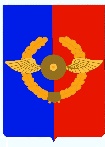 Российская ФедерацияИркутская областьУсольское районное муниципальное образованиеА Д М И Н И С Т Р А Ц И ЯГородского поселенияСреднинского муниципального образованияР А С П О Р Я Ж Е Н И ЕОт  23.12.2019г.                              р.п. Средний                                        №234-рО выходном дне          На основании Указа Губернатора Иркутской области от 19.12.2019г. №320-уг «О выходном дне», в соответствии со статьей 5 Трудового кодекса Российской Федерации, руководствуясь ст.ст.23, 47 Устава городского поселения Среднинского муниципального образования:      1.Установить для администрации городского поселения Среднинского муниципального образования 28.12.2019  года - рабочим днем, 31.12.2019 года - выходным днем.        2.Главному специалисту по делопроизводству, хранению и архивированию документов Сопленковой О.А. опубликовать настоящее распоряжение в газете «Новости» и разместить на официальном сайте в информационно-телекоммуникационной сети Интернет.        3.Контроль за исполнением данного распоряжения оставляю за собой.        Глава Администрации городского поселенияСреднинского муниципального образования                             В.Д.Барчуков